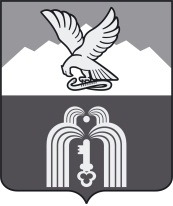 Российская ФедерацияР Е Ш Е Н И ЕДумы города ПятигорскаСтавропольского краяОб утверждении Положения о бюджетном процессе в городе-курорте ПятигорскеВ соответствии с Бюджетным кодексом Российской Федерации, Федеральным законом «Об общих принципах организации местного самоуправления в Российской Федерации», Уставом муниципального образования города-курорта Пятигорска,Дума города Пятигорска  РЕШИЛА:Утвердить Положение о бюджетном процессе в городе-курорте Пятигорске согласно приложению к настоящему решению.Признать утратившими силу: решение Думы города Пятигорска от 19 февраля 2015 года № 1-51 РД «Об утверждении Положения о бюджетном процессе в городе-курорте Пятигорске»; решение Думы города Пятигорска от 25 июня 2015 года № 27-55 РД «О внесении изменений в решение Думы города Пятигорска «Об утверждении Положения о бюджетном процессе в городе-курорте Пятигорске»; решение Думы города Пятигорска от 23 июля 2015 г. № 32-56  РД «О внесении изменений в решение Думы города Пятигорска «Об утверждении Положения о бюджетном процессе в городе-курорте Пятигорске»; решение Думы города Пятигорска от 12 ноября 2015 г. № 46-61 РД«Об особенностях составления и утверждения проекта бюджета города-курорта Пятигорска на 2016 год и о внесении изменений в решение Думы города Пятигорска «Об утверждении Положения о бюджетном процессе в городе-курорте Пятигорске»; решение Думы города Пятигорска от 24 марта 2016 г. № 7-66 РД  «О внесении изменений в решение Думы города Пятигорска «Об утверждении Положения о бюджетном процессе в городе-курорте Пятигорске»; решение Думы города Пятигорска от 16 июня 2016 г. № 23-69 РД «О внесении изменений в решение Думы города Пятигорска «Об утверждении Положения о бюджетном процессе в городе-курорте Пятигорске»; решение Думы города Пятигорска от 23 марта 2017 г. № 4-8 РД «О внесении изменений в решение Думы города Пятигорска «Об утверждении Положения о бюджетном процессе в городе-курорте Пятигорске»; решение Думы города Пятигорска от 26 октября 2017 г. № 39-16 РД «О внесении изменений в решение Думы города Пятигорска «Об утверждении Положения о бюджетном процессе в городе-курорте Пятигорске»; решение Думы города Пятигорска от 29 марта 2018 г. № 7-24 РД «О внесении изменений в решение Думы города Пятигорска «Об утверждении Положения о бюджетном процессе в городе-курорте Пятигорске»;10) решение Думы города Пятигорска от 24 декабря 2019 г.                    № 37-42 РД «О внесении изменений в решение Думы города Пятигорска «Об утверждении Положения о бюджетном процессе в городе-курорте Пятигорске».3. Контроль за исполнением настоящего решения возложить на администрацию города Пятигорска.4. Настоящее решение вступает в силу со дня его официального опубликования.Председатель Думы города Пятигорска                                                            Л.В.ПохилькоВременно исполняющий полномочияГлавы города Пятигорска                                                          С.А.МарченкоПРИЛОЖЕНИЕк решению Думы города Пятигорска_____________ № ___________ПОЛОЖЕНИЕО БЮДЖЕТНОМ ПРОЦЕССЕ В ГОРОДЕ-КУРОРТЕ ПЯТИГОРСКЕI. ОБЩИЕ ПОЛОЖЕНИЯСтатья 1. Общие положения, понятия и термины, применяемые в настоящем Положении о бюджетном процессе в городе-курорте Пятигорске1. Настоящее Положение о бюджетном процессе в городе-курорте Пятигорске (далее - Положение) устанавливает порядок составления и рассмотрения проекта бюджета муниципального образования города-курорта Пятигорска (далее – проект бюджета) на очередной финансовый год и плановый период, утверждения и исполнения бюджета муниципального образования города-курорта Пятигорска (далее - бюджет города), осуществления контроля за его исполнением, составления, внешней проверки, рассмотрения и утверждения бюджетной отчетности, определяет особенности бюджетных полномочий участников бюджетного процесса в муниципальном образовании городе-курорте Пятигорске (далее – город-курорт Пятигорск).2. В настоящем Положении понятия и термины применяются в значениях, определенных Бюджетным кодексом Российской Федерации и Уставом муниципального образования города-курорта Пятигорска (далее - Устав города Пятигорска).Статья 2. Правовая основа бюджетного устройства и бюджетного процесса в городе-курорте Пятигорске1. Правовую основу бюджетного устройства и бюджетного процесса в городе-курорте Пятигорске составляют: Конституция Российской Федерации, Бюджетный кодекс Российской Федерации, федеральное законодательство, законодательство Ставропольского края, Устав города Пятигорска, настоящее Положение и принятые в соответствии с ними решения Думы города Пятигорска о бюджете города-курорта Пятигорска на очередной финансовый год и плановый период (далее - решение о бюджете) и иные муниципальные правовые акты города-курорта Пятигорска, регулирующие бюджетные правоотношения.2. Муниципальные правовые акты города-курорта Пятигорска, регулирующие бюджетные правоотношения, должны соответствовать федеральному законодательству, законодательству Ставропольского края и настоящему Положению. В случае противоречия настоящему Положению иного муниципального правового акта города-курорта Пятигорска в части бюджетных правоотношений применяется настоящее Положение.II. ЭТАПЫ И УЧАСТНИКИ БЮДЖЕТНОГО ПРОЦЕССАВ ГОРОДЕ ПЯТИГОРСКЕ И ИХ ПОЛНОМОЧИЯСтатья 3. Этапы бюджетного процесса в городе-курорте ПятигорскеБюджетный процесс в городе-курорте Пятигорске состоит из следующих этапов:составление проекта бюджета;рассмотрение проекта бюджета и утверждение бюджета города;исполнение бюджета города и контроль за его исполнением;осуществление бюджетного учета, составление, внешняя проверка, рассмотрение и утверждение бюджетной отчетности.Статья 4. Участники бюджетного процесса в городе-курорте ПятигорскеУчастниками бюджетного процесса в городе-курорте Пятигорске являются:Глава города Пятигорска (далее - Глава города);Дума города Пятигорска (далее - Дума города);администрация города Пятигорска (далее - администрация города);Контрольно-счетная комиссия города Пятигорска (далее - контрольно-счетный орган);орган администрации города Пятигорска, осуществляющий составление и организацию исполнения бюджета города (далее - финансовый орган);территориальные органы Федерального казначейства;Центральный банк Российской Федерации;главные администраторы (администраторы) доходов бюджета города-курорта Пятигорска (далее - главные администраторы доходов бюджета города);главные администраторы (администраторы) источников финансирования дефицита бюджета города-курорта Пятигорска (далее - главные администраторы источников финансирования дефицита бюджета города);главные распорядители средств бюджета города-курорта Пятигорска (далее - главные распорядители средств бюджета города);получатели средств бюджета города-курорта Пятигорска (далее - получатели средств бюджета города).Статья 5. Бюджетные полномочия Главы городаГлава города осуществляет следующие бюджетные полномочия: 1) возглавляет разработку проекта решения о бюджете, а также проектов решений о внесении изменений в решение о бюджете;2) вносит на рассмотрение и утверждение в Думу города проект решения о бюджете, а также проекты решений о внесении изменений в решение о бюджете;3) подписывает и обнародует решения о бюджете, о внесении изменений в решение о бюджете, принятые Думой города, путем их официального опубликования в порядке, предусмотренном Уставом города Пятигорска;4) руководит разработкой проектов решений Думы города о введении, изменении и (или) отмене местных налогов и сборов;5) представляет в Думу города и в контрольно-счетный орган отчеты об исполнении бюджета города за первый квартал, полугодие и девять месяцев текущего финансового года и годовой отчет об исполнении бюджета города за отчетный финансовый год;обеспечивает исполнение условий договора о предоставлении субъекту Российской Федерации (муниципальному образованию) бюджетного кредита на пополнение остатка средств на едином счете бюджета;7) осуществляет иные бюджетные полномочия, установленные бюджетным законодательством Российской Федерации, Уставом города Пятигорска, настоящим Положением, другими муниципальными правовыми актами города-курорта Пятигорска, принимаемыми в соответствии с бюджетным законодательством Российской Федерации.Статья 6. Бюджетные полномочия Думы городаДума города осуществляет следующие бюджетные полномочия:рассматривает проект решения о бюджете;утверждает решение о бюджете;осуществляет контроль за исполнением бюджета города в ходе рассмотрения отдельных вопросов исполнения бюджета города на своих заседаниях, заседаниях постоянных комитетов, комиссий, рабочих групп Думы города, в ходе проводимых слушаний и в связи с депутатскими запросами;формирует и определяет наименование, полномочия, состав и порядок деятельности органа, осуществляющего внешний муниципальный финансовый контроль;рассматривает и утверждает годовой отчет об исполнении бюджета города за отчетный финансовый год;устанавливает, изменяет, отменяет местные налоги и сборы в соответствии с законодательством Российской Федерации о налогах и сборах;предоставляет налоговые льготы по местным налогам и сборам в соответствии с законодательством Российской Федерации о налогах и сборах;устанавливает предельные объемы размещения муниципальных ценных бумаг на очередной финансовый год и каждый год планового периода по номинальной стоимости, в соответствии с верхним пределом муниципального внутреннего долга, установленным решением о бюджете;определяет в решении о бюджете случаи и порядок предоставления субсидий юридическим лицам (за исключением субсидий государственным (муниципальным) учреждениям, а также субсидий, указанных в пунктах 6, 8 статьи 78 Бюджетного кодекса Российской Федерации) индивидуальным предпринимателям, физическим лицам - производителям товаров, работ, услуг;устанавливает общую сумму предоставления муниципальных гарантий города-курорта Пятигорска и порядок их предоставления;определяет размеры и условия оплаты труда депутатов, выборных должностных лиц органов местного самоуправления города-курорта Пятигорска, осуществляющих свои полномочия на постоянной основе, муниципальных служащих, а также других работников органов местного самоуправления города-курорта Пятигорска;создает дорожный фонд муниципального образования города-курорта Пятигорска, устанавливает порядок его формирования и использования;утверждает порядок определения размера части прибыли муниципальных унитарных предприятий города-курорта Пятигорска, оставшейся после уплаты налогов и иных обязательных платежей, подлежащей зачислению в бюджет города;устанавливает порядок расчета и возврата сумм инициативных платежей, подлежащих возврату лицам (в том числе организациям), осуществившим их перечисление в бюджет города;осуществляет иные бюджетные полномочия, установленные бюджетным законодательством Российской Федерации, Уставом города Пятигорска, настоящим Положением, другими муниципальными правовыми актами города-курорта Пятигорска, принимаемыми в соответствии с бюджетным законодательством Российской Федерации.Статья 7. Бюджетные полномочия администрации городаАдминистрация города осуществляет следующие бюджетные полномочия:установление порядка и сроков составления проекта бюджета;обеспечение исполнения бюджета города;установление порядка принятия решений о разработке, формировании и реализации муниципальных программ города-курорта Пятигорска, разработка и утверждение указанных программ;установление порядка проведения оценки эффективности реализации муниципальных программ города-курорта Пятигорска;установление порядка разработки, утверждения и реализации ведомственных целевых программ города-курорта Пятигорска;принятие муниципальных правовых актов города-курорта Пятигорска, регулирующих предоставление субсидий юридическим лицам (за исключением субсидий государственным (муниципальным) учреждениям), индивидуальным предпринимателям, а также физическим лицам - производителям товаров, работ, услуг, в случаях и порядке, предусмотренных решением о бюджете;установление правил принятия решений о предоставлении субсидий и порядка предоставления субсидий юридическим лицам, 100 процентов акций (долей) которых принадлежит городу-курорту Пятигорску, на осуществление капитальных вложений в объекты капитального строительства, находящиеся в собственности указанных юридических лиц, и (или) на приобретение ими объектов недвижимого имущества с последующим увеличением уставных капиталов;установление порядка предоставления юридическим лицам (за исключением государственных (муниципальных) учреждений), индивидуальным предпринимателям, физическим лицам грантов в форме субсидий, в том числе предоставляемых на конкурсной основе, в случаях, если данный порядок не определен решением о бюджете;установление порядка принятия решений о заключении договоров (соглашений) о предоставлении из бюджета города субсидий юридическим лицам, указанным в пунктах 1, 7, 8  статьи 78 Бюджетного кодекса Российской Федерации, в том числе в соответствии с условиями специальных инвестиционных контрактов, заключенных в соответствии с Федеральным законом от 31 декабря 2014 года № 488-ФЗ «О промышленной политике в Российской Федерации», и заключение соглашений о муниципально-частном партнерстве, концессионных соглашений от имени города-курорта Пятигорска (за исключением субсидий государственным (муниципальным) учреждениям), на срок, превышающий срок действия лимитов бюджетных обязательств; установление случаев заключения договоров (соглашений) о предоставлении из бюджета города субсидий юридическим лицам, указанным в пунктах 1, 7, 8  статьи 78 Бюджетного кодекса Российской Федерации, в том числе в соответствии с условиями специальных инвестиционных контрактов, заключенных в соответствии с Федеральным законом от 31 декабря 2014 года № 488-ФЗ «О промышленной политике в Российской Федерации», и заключение соглашений о муниципально-частном партнерстве, концессионных соглашений от имени города-курорта Пятигорска (за исключением субсидий государственным (муниципальным) учреждениям), на срок, превышающий срок действия лимитов бюджетных обязательств; установление порядка определения объема и условий предоставления из бюджета города муниципальным бюджетным учреждениям города-курорта Пятигорска и муниципальным автономным учреждениям города-курорта Пятигорска субсидий на иные цели, не связанные с финансовым обеспечением выполнения муниципального задания на оказание муниципальных услуг (выполнение работ) (далее – субсидии на иные цели), или определение уполномоченных органов местного самоуправления города-курорта Пятигорска на установление порядков определения объема и условий предоставления из бюджета города муниципальным бюджетным учреждениям города-курорта Пятигорска и муниципальным автономным учреждениям города-курорта Пятигорска субсидий на иные цели; установление порядка определения объема и предоставления из бюджета города субсидий иным некоммерческим организациям, не являющимся государственными (муниципальными) учреждениями, в том числе результатов их предоставления; установление порядка принятия решений о предоставлении муниципальным бюджетным учреждениям города-курорта Пятигорска и муниципальным автономным учреждениям города-курорта Пятигорска, муниципальным унитарным предприятиям города-курорта Пятигорска субсидий на осуществление капитальных вложений в объекты капитального строительства муниципальной собственности города-курорта Пятигорска или приобретение объектов недвижимого имущества в муниципальную собственность города-курорта Пятигорска и порядка предоставления таких субсидий; установление порядка принятия решений о предоставлении субсидий на подготовку обоснования инвестиций и проведение его технологического и ценового аудита, в случае, если подготовка обоснования инвестиций для объекта капитального строительства в соответствии с законодательством Российской Федерации является обязательной; установление порядка осуществления бюджетных инвестиций в объекты муниципальной собственности города-курорта Пятигорска и порядка принятия решений о подготовке и реализации бюджетных инвестиций в указанные объекты; установление порядка принятия решений об осуществлении бюджетных инвестиций на подготовку обоснования инвестиций в объекты муниципальной собственности города-курорта Пятигорска и проведение его технологического и ценового аудита и порядка осуществления указанных бюджетных инвестиций; установление порядка ведения реестра расходных обязательств города-курорта Пятигорска; установление порядка формирования и ведения реестра источников доходов бюджета города; определение порядка использования бюджетных ассигнований резервного фонда администрации города Пятигорска; установление порядка использования (порядка принятия решений об использовании, о перераспределении) средств, зарезервированных в составе утвержденных решением о бюджете;  установление правил (основания, условия и порядок) реструктуризации денежных обязательств (задолженности по денежным обязательствам) перед городом-курортом Пятигорском; принятие акта по осуществлению оценки надежности банковской гарантии, поручительства; принятие акта по осуществлению анализа финансового состояния принципала, проверки достаточности, надежности и ликвидности обеспечения, предоставляемого в соответствии с абзацем третьим пункта 11 статьи 115.2 Бюджетного кодекса Российской Федерации, при предоставлении муниципальных гарантий города-курорта Пятигорска, а также мониторинга финансового состояния принципала, контроля за достаточностью, надежностью и ликвидностью предоставленного обеспечения исполнения обязательств принципалом после предоставления муниципальных гарантий города-курорта Пятигорска; установление порядка определения при предоставлении муниципальной гарантии города-курорта Пятигорска минимального объема (суммы) обеспечения исполнения обязательств принципала по удовлетворению регрессного требования гаранта к принципалу по муниципальной гарантии города-курорта Пятигорска в зависимости от степени удовлетворительности финансового состояния принципала; предоставление от имени города-курорта Пятигорска муниципальных гарантий в пределах общей суммы предоставляемых гарантий, указанной в решении о бюджете; заключение договоров о предоставлении муниципальных гарантий города-курорта Пятигорска, об обеспечении исполнения принципалом его возможных будущих обязательств по возмещению гаранту в порядке регресса сумм, уплаченных гарантом во исполнение (частичное исполнение) обязательств по гарантии, и выдача муниципальных гарантий города-курорта Пятигорска; утверждение порядка, в соответствии с которым осуществляется предоставление средств, для которых в решении о бюджете установлены условия предоставления средств из бюджета города; обеспечение составления бюджетной отчетности; установление порядка разработки прогноза социально-экономического развития города-курорта Пятигорска на среднесрочный период; установление порядка разработки прогноза социально-экономического развития города-курорта Пятигорска на долгосрочный период; разработка прогноза социально-экономического развития города-курорта Пятигорска на среднесрочный период; разработка прогноза социально-экономического развития города-курорта Пятигорска на долгосрочный период; одобрение прогноза социально-экономического развития города-курорта Пятигорска на среднесрочный период; утверждение прогноза социально-экономического развития города-курорта Пятигорска на долгосрочный период; установление порядка разработки и утверждения, периода действия, а также требований к составу и содержанию бюджетного прогноза города-курорта Пятигорска на долгосрочный период; утверждение бюджетного прогноза (внесение изменений в бюджетный прогноз) города-курорта Пятигорска на долгосрочный период; установление порядка осуществления органами местного самоуправления города-курорта Пятигорска, органами администрации города Пятигорска и (или) находящимися в их ведении муниципальными казенными учреждениями города-курорта Пятигорска полномочий главных администраторов доходов бюджетов бюджетной системы Российской Федерации; составление и утверждение основных направлений бюджетной и налоговой политики города-курорта Пятигорска на очередной финансовый год и плановый период; разработка и утверждение основных направлений долговой политики города-курорта Пятигорска на очередной финансовый год и плановый период; установление порядка формирования муниципального задания на оказание муниципальных услуг (выполнение работ) в отношении муниципальных бюджетных учреждений города-курорта Пятигорска, муниципальных автономных учреждений города-курорта Пятигорска, муниципальных казенных учреждений города-курорта Пятигорска, финансируемых из бюджета города, и финансового обеспечения выполнения муниципального задания; установление порядка принятия решений о заключении муниципальных контрактов от имени города-курорта Пятигорска на выполнение работ, оказание услуг для обеспечения муниципальных нужд города-курорта Пятигорска на срок, превышающий срок действия утвержденных лимитов бюджетных обязательств; установление порядка ведения муниципальной долговой книги города-курорта Пятигорска; осуществление муниципальных заимствований от имени города-курорта Пятигорска через уполномоченный орган администрации города Пятигорска в соответствии с Бюджетным кодексом Российской Федерации и Уставом города Пятигорска; управление муниципальным долгом через уполномоченный орган администрации города Пятигорска в соответствии с Бюджетным кодексом Российской Федерации и Уставом города Пятигорска; осуществление функций эмитента муниципальных ценных бумаг; издание муниципального правового акта города-курорта Пятигорска о списании с муниципального долга города-курорта Пятигорска муниципальных долговых обязательств города-курорта Пятигорска; принятие решения о передаче полномочий органов администрации города Пятигорска (подведомственных казенных учреждений города-курорта Пятигорска) по начислению физическим лицам выплат по оплате труда и иных выплат, а также связанных с ними обязательных платежей в бюджеты бюджетной системы Российской Федерации и их перечислению, по ведению бюджетного учета, включая составление и представление бюджетной отчетности, консолидированной отчетности муниципальных бюджетных учреждений города-курорта Пятигорска и муниципальных автономных учреждений города-курорта Пятигорска, иной обязательной отчетности, формируемой на основании данных бюджетного учета, по обеспечению представления такой отчетности в финансовый орган; установление порядка формирования перечня налоговых расходов города-курорта Пятигорска; установление порядка оценки налоговых расходов города-курорта Пятигорска; формирование оценки эффективности налоговых расходов города-курорта Пятигорска; установление порядка привлечения остатков средств с казначейских счетов на единый счет бюджета города и возврата привлеченных средств с единого счета бюджета города на казначейские счета; установление порядка предоставления из бюджета города некоммерческим организациям, не являющимся казенными учреждениями, грантов в форме субсидий, в том числе предоставляемых органами администрации города Пятигорска по результатам проводимых ими конкурсов бюджетным и автономным учреждениям, включая учреждения, в отношении которых указанные органы не осуществляют функции и полномочия учредителя; определение порядка заключения договоров (соглашений) о предоставлении из бюджета города субсидий, предусмотренных абзацем вторым пункта 1, пунктами 2 и 4  статьи 78.1 Бюджетного кодекса Российской Федерации, на срок, превышающий срок действия утвержденных лимитов бюджетных обязательств;  установление случаев заключения договоров (соглашений) о предоставлении из бюджета города субсидий, предусмотренных абзацем вторым пункта 1, пунктами 2 и 4  статьи 78.1 Бюджетного кодекса Российской Федерации, на срок, превышающий срок действия утвержденных лимитов бюджетных обязательств;  утверждение перечня главных администраторов доходов бюджета города; определение порядка  и сроков внесения изменений в перечень главных администраторов доходов бюджета города; утверждение перечня главных администраторов источников финансирования дефицита бюджета города; определение порядка  и сроков внесения изменений в перечень главных администраторов источников финансирования дефицита бюджета города;осуществление иных бюджетных полномочий, установленных бюджетным законодательством Российской Федерации, Уставом города Пятигорска, настоящим Положением, другими муниципальными правовыми актами города-курорта Пятигорска, принимаемыми в соответствии с бюджетным законодательством Российской Федерации.Статья 8. Бюджетные полномочия финансового органаФинансовый орган осуществляет следующие бюджетные полномочия:подготовка, составление и представление Главе города проекта решения о бюджете с необходимыми документами и материалами;подготовка проектов решений Думы города о внесении изменений в решение о бюджете и представление их Главе города;установление порядка составления и ведения сводной бюджетной росписи бюджета города;утверждение сводной бюджетной росписи бюджета города и внесение изменений в нее;установление порядка составления и ведения бюджетных росписей главных распорядителей средств бюджета города, главных администраторов источников финансирования дефицита бюджета города, включая внесение изменений в них;организация исполнения бюджета города;установление порядка составления и ведения кассового плана исполнения бюджета города, а также состава и сроков представления главными распорядителями средств бюджета города, главными администраторами доходов бюджета города, главными администраторами источников финансирования дефицита бюджета города сведений, необходимых для составления и ведения кассового плана исполнения бюджета города;составление и ведение кассового плана исполнения бюджета города;установление порядка доведения бюджетных ассигнований и (или) лимитов бюджетных обязательств до главных распорядителей средств бюджета города по средствам, для которых в решении о бюджете установлены условия предоставления, в соответствии с муниципальными правовыми актами администрации города; осуществление бюджетных полномочий органа внутреннего муниципального финансового контроля; установление порядка составления и сроков представления бюджетной отчетности; составление отчетности об исполнении бюджета города на основании бюджетной отчетности главных распорядителей средств бюджета города, главных администраторов доходов бюджета города, главных администраторов источников финансирования дефицита бюджета города; составление и представление ежемесячного отчета о кассовом исполнении бюджета города в финансовый орган Ставропольского края;ведение реестра расходных обязательств города-курорта Пятигорска; представление реестра расходных обязательств города-курорта Пятигорска в финансовый орган Ставропольского края; осуществление контроля за соблюдением требований законодательства Российской Федерации и иных нормативных правовых актов о контрактной системе в сфере закупок; осуществление функций уполномоченного органа администрации города Пятигорска по управлению муниципальным долгом города-курорта Пятигорска в соответствии с Бюджетным кодексом Российской Федерации и Уставом города Пятигорска; ведение муниципальной долговой книги города-курорта Пятигорска; передача информации о долговых обязательствах города-курорта Пятигорска, отраженных в муниципальной долговой книге города-курорта Пятигорска, в финансовый орган Ставропольского края; разработка программы муниципальных заимствований города-курорта Пятигорска; осуществление функций уполномоченного органа администрации города Пятигорска в соответствии с Бюджетным кодексом Российской Федерации и Уставом города Пятигорска по осуществлению муниципальных заимствований от имени города-курорта Пятигорска;22) проведение анализа финансового состояния принципала, проверки достаточности, надежности и ликвидности обеспечения при предоставлении муниципальных гарантий города-курорта Пятигорска, а также мониторинга финансового состояния принципала, контроль за достаточностью, надежностью и ликвидностью предоставленного обеспечения после предоставления муниципальных гарантий города-курорта Пятигорска в соответствии с актом администрации города Пятигорска;23) ведение учета выданных муниципальных гарантий города-курорта Пятигорска, увеличения муниципального долга города-курорта Пятигорска по ним, сокращения муниципального долга города-курорта Пятигорска вследствие исполнения принципалами либо третьими лицами в полном объеме или в какой-либо части обязательств принципалов, обеспеченных гарантиями, прекращения по иным основаниям в полном объеме или в какой-либо части обязательств принципалов, обеспеченных гарантиями, осуществления гарантом платежей по выданным гарантиям, а также в иных случаях, установленных муниципальными гарантиями города-курорта Пятигорска;24) установление правил (основания, условия и порядок) списания и восстановления в учете задолженности по денежным обязательствам перед городом-курортом Пятигорском в установленных бюджетным законодательством случаях;25) принятие решений о заключении мировых соглашений, которыми устанавливаются условия урегулирования задолженности по денежным обязательствам перед городом-курортом Пятигорском способами, предусмотренными решением о бюджете;26) требование от главных распорядителей средств бюджета города, получателей средств бюджета города и получателей субсидий из бюджета города представления отчетов об использовании средств бюджета города и иных сведений, связанных с получением, перечислением, зачислением и использованием средств бюджета города;27) установление порядка и методики планирования бюджетных ассигнований;28) установление случаев и порядка утверждения и доведения до главных распорядителей средств бюджета города, распорядителей средств бюджета города и получателей средств бюджета города предельного объема оплаты денежных обязательств в соответствующем периоде текущего финансового года (предельные объемы финансирования);29) управление остатками средств на едином счете бюджета города;30) установление порядка завершения операций по исполнению бюджета города в текущем финансовом году;31) установление порядка обеспечения получателей средств бюджета города при завершении текущего финансового года наличными деньгами, необходимыми для осуществления их деятельности в нерабочие праздничные дни в Российской Федерации в январе очередного финансового года;32) внесение изменений в перечень главных администраторов источников финансирования дефицита бюджета города в установленном порядке;33) внесение изменений в перечень главных администраторов доходов бюджета города в установленном порядке;34) утверждение перечня кодов подвидов по видам доходов бюджета города, главными администраторами которых являются органы местного самоуправления города-курорта Пятигорска и (или) находящиеся в их ведении казенные учреждения;35) утверждение перечня кодов видов источников финансирования дефицита бюджета города, главными администраторами которых являются органы местного самоуправления города-курорта Пятигорска и (или) находящиеся в их ведении казенные учреждения;36) ведение реестра источников доходов бюджета города;37) установление порядка исполнения бюджета города по расходам и источникам финансирования дефицита бюджета города;38) установление порядка санкционирования оплаты денежных обязательств, подлежащих исполнению за счет бюджетных ассигнований по источникам финансирования дефицита бюджета города;39) установление порядка санкционирования расходов муниципальных бюджетных учреждений города-курорта Пятигорска и муниципальных автономных учреждений города-курорта Пятигорска, лицевые счета которым открыты в территориальных органах федерального казначейства, источником финансового обеспечения которых являются субсидии, полученные в соответствии с абзацем вторым пункта 1 статьи 78.1 и статьей 78.2 Бюджетного кодекса Российской Федерации;40) исполнение судебных актов по искам к городу-курорту Пятигорску о возмещении вреда, причиненного гражданину или юридическому лицу в результате незаконных действий (бездействия) органов местного самоуправления города-курорта Пятигорска или должностных лиц этих органов, в том числе в результате издания органами местного самоуправления города-курорта Пятигорска муниципальных правовых актов города-курорта Пятигорска, не соответствующих закону или иному нормативному правовому акту, а также судебных актов по иным искам о взыскании денежных средств за счет средств казны города-курорта Пятигорска (за исключением судебных актов о взыскании денежных средств в порядке субсидиарной ответственности главных распорядителей средств бюджета города), судебных актов о присуждении компенсации за нарушение права на исполнение судебного акта в разумный срок за счет средств бюджета города;41) установление порядка направления главными распорядителями средств бюджета города в случае представления в суде интересов города-курорта Пятигорска информации о результатах рассмотрения дела в суде, а также информации о наличии оснований для обжалования судебного акта;42) установление порядка представления главными распорядителями средств бюджета города в случае представления в суде интересов города-курорта Пятигорска информации о результатах обжалования судебного акта;43) ведение учета и осуществление хранения исполнительных документов и иных документов, связанных с их исполнением;44) установление порядка взыскания неиспользованных остатков субсидий на иные цели, предоставленных из бюджета города муниципальным бюджетным учреждениям города-курорта Пятигорска и муниципальным автономным учреждениям города-курорта Пятигорска;45) установление порядка взыскания средств в объеме остатка не использованной на начало очередного финансового года субсидии на осуществление капитальных вложений в объекты капитального строительства муниципальной собственности города-курорта Пятигорска или приобретение объектов недвижимого имущества в муниципальную собственность города-курорта Пятигорска; 46) установление перечня и кодов целевых статей расходов бюджета города;47) утверждение типовой формы соглашения (договора) о предоставлении из бюджета города субсидий юридическим лицам (за исключением субсидий государственным (муниципальным) учреждениям), индивидуальным предпринимателям, а также физическим лицам - производителям товаров, работ, услуг;48) утверждение типовой формы соглашения (договора) о предоставлении из бюджета города грантов в форме субсидий, в том числе предоставляемых на конкурсной основе;49) утверждение типовой формы соглашения (договора) о предоставлении из бюджета города муниципальному бюджетному учреждению города-курорта Пятигорска или автономному учреждению города-курорта Пятигорска субсидии на иные цели;50) утверждение типовой формы соглашения (договора) о предоставлении из бюджета города субсидии некоммерческой организации, не являющейся государственным (муниципальным) учреждением;51) установление порядка осуществления мониторинга качества финансового менеджмента, включающего мониторинг качества исполнения бюджетных полномочий, а также качества управления активами, осуществления закупок товаров, работ и услуг для обеспечения муниципальных нужд города-курорта Пятигорска в отношении главных администраторов доходов бюджета города, главных распорядителей средств бюджета города, главных администраторов источников финансирования дефицита бюджета города;52) осуществление мониторинга качества финансового менеджмента, включающего мониторинг качества исполнения бюджетных полномочий, а также качества управления активами, осуществления закупок товаров, работ и услуг для обеспечения муниципальных нужд города-курорта Пятигорска в отношении главных администраторов доходов бюджета города, главных распорядителей средств бюджета города, главных администраторов источников финансирования дефицита бюджета города;53) принятие решений о применении бюджетных мер принуждения, решений об изменении (отмене) указанных решений или решений об отказе в применении бюджетных мер принуждения;54) принятие нормативных правовых актов в соответствии с полномочиями, предоставленными бюджетным законодательством Российской Федерации, Уставом города Пятигорска;55) утверждение ведомственных стандартов, обеспечивающих осуществление полномочий по внутреннему муниципальному финансовому контролю, в случаях, предусмотренных федеральными стандартами внутреннего государственного (муниципального) финансового контроля;56) осуществление иных бюджетных полномочий, установленных бюджетным законодательством Российской Федерации, Уставом города Пятигорска, настоящим Положением, другими муниципальными правовыми актами города-курорта Пятигорска, принимаемыми в соответствии с бюджетным законодательством Российской Федерации.Отдельные полномочия и функции финансового органа могут осуществляться территориальными органами Федерального казначейства в соответствии с бюджетным законодательством Российской Федерации.Статья 9. Бюджетные полномочия контрольно-счетного органаКонтрольно-счетный орган осуществляет следующие бюджетные полномочия:1) организация и осуществление контроля за законностью и эффективностью использования средств бюджета города, а также иных средств в случаях, предусмотренных законодательством Российской Федерации;2) экспертиза проектов решений о бюджете города, проверка и анализ обоснованности его показателей;3) внешняя проверка годового отчета об исполнении бюджета города за отчетный финансовый год;4) проведение аудита в сфере закупок товаров, работ и услуг для обеспечения муниципальных нужд города-курорта Пятигорска в соответствии с Федеральным законом от 5 апреля 2013 года № 44-ФЗ «О контрактной системе в сфере закупок товаров, работ, услуг для обеспечения государственных и муниципальных нужд»;5) оценка эффективности формирования муниципальной собственности города-курорта Пятигорска, управления и распоряжения такой собственностью и контроль за соблюдением установленного порядка формирования такой собственности, управления и распоряжения такой собственностью (включая исключительные права на результаты интеллектуальной деятельности);6) оценка эффективности предоставления налоговых и иных льгот и преимуществ, бюджетных кредитов за счет средств бюджета города, а также оценка законности предоставления муниципальных гарантий города-курорта Пятигорска и поручительств или обеспечения исполнения обязательств другими способами по сделкам, совершаемым юридическими лицами и индивидуальными предпринимателями за счет средств бюджета города и имущества, находящегося в муниципальной собственности города-курорта Пятигорска;7) экспертиза проектов муниципальных правовых актов города-курорта Пятигорска в части, касающейся расходных обязательств города-курорта Пятигорска, экспертиза проектов муниципальных правовых актов города-курорта Пятигорска, приводящих к изменению доходов бюджета города, а также муниципальных программ города-курорта Пятигорска (проектов муниципальных программ города-курорта Пятигорска);8) анализ и мониторинг бюджетного процесса в городе-курорте Пятигорске, в том числе подготовка предложений по устранению выявленных отклонений в бюджетном процессе и совершенствованию бюджетного законодательства Российской Федерации;9) проведение оперативного анализа исполнения и контроля за организацией исполнения бюджета города в текущем финансовом году, ежеквартальное представление информации о ходе исполнения бюджета города, о результатах проведенных контрольных и экспертно-аналитических мероприятий в Думу города и Главе города;10) осуществление контроля за состоянием муниципального внутреннего и внешнего долга города-курорта Пятигорска;11) оценка реализуемости, рисков и результатов достижения целей социально-экономического развития города-курорта Пятигорска, предусмотренных документами стратегического планирования города-курорта Пятигорска, в пределах компетенции контрольно-счетного органа;12) участие в пределах полномочий в мероприятиях, направленных на противодействие коррупции;13) осуществление иных бюджетных полномочий, установленных бюджетным законодательством Российской Федерации, Уставом города Пятигорска, настоящим Положением, другими муниципальными правовыми актами города-курорта Пятигорска, принимаемыми в соответствии с бюджетным законодательством Российской Федерации.Статья 10. Бюджетные полномочия главных администраторов (администраторов) доходов бюджета города и главных администраторов (администраторов) источников финансирования дефицита бюджета городаГлавные администраторы (администраторы) доходов бюджета города и главные администраторы (администраторы) источников финансирования дефицита бюджета города осуществляют бюджетные полномочия, установленные Бюджетным кодексом Российской Федерации и принимаемыми в соответствии с ним правовыми актами, регулирующими бюджетные правоотношения.Статья 11. Бюджетные полномочия главного распорядителя средств бюджета городаГлавный распорядитель средств бюджета города осуществляет бюджетные полномочия, установленные Бюджетным кодексом Российской Федерации и принимаемыми в соответствии с ним правовыми актами, регулирующими бюджетные правоотношения.Статья 12. Бюджетные полномочия получателя средств бюджета городаПолучатель средств бюджета города осуществляет бюджетные полномочия, установленные Бюджетным кодексом Российской Федерации и принимаемыми в соответствии с ним правовыми актами, регулирующими бюджетные правоотношения.III. ДОХОДЫ И РАСХОДЫ БЮДЖЕТА ГОРОДАСтатья 13. Формирование доходов бюджета городаДоходы бюджета города формируются в соответствии с бюджетным законодательством Российской Федерации, законодательством о налогах и сборах и законодательством об иных обязательных платежах.Статья 14. Расходы бюджета городаФормирование расходов бюджета города осуществляется в соответствии с расходными обязательствами города-курорта Пятигорска, обусловленными установленным законодательством Российской Федерации разграничением полномочий федеральных органов государственной власти, органов государственной власти Ставропольского края и органов местного самоуправления города-курорта Пятигорска, исполнение которых согласно законодательству Российской Федерации, международным и иным договорам и соглашениям должно происходить в очередном финансовом году и плановом периоде за счет средств бюджета города.В бюджете города в соответствии с бюджетной классификацией Российской Федерации раздельно предусматриваются средства, направляемые на исполнение расходных обязательств города-курорта Пятигорска в связи с осуществлением органами местного самоуправления города-курорта Пятигорска полномочий по вопросам местного значения, и расходных обязательств города-курорта Пятигорска, исполняемых за счет субвенций из бюджетов бюджетной системы Российской Федерации, для осуществления отдельных государственных полномочий.Статья 15. Резервный фонд администрации города Пятигорска и иным образом зарезервированные бюджетные ассигнованияВ расходной части бюджета города предусматривается создание резервного фонда администрации города Пятигорска. Средства резервного фонда администрации города Пятигорска направляются на финансовое обеспечение непредвиденных расходов, в том числе на проведение аварийно-восстановительных работ и иных мероприятий, связанных с ликвидацией последствий стихийных бедствий и других чрезвычайных ситуаций, выплаты пострадавшим от стихийных бедствий и других чрезвычайных ситуаций, реализацию иных целей, не обеспеченных финансированием в бюджете города Пятигорска, либо обеспеченных частично, в соответствии с порядком, установленным администрацией города.Отчет об использовании бюджетных ассигнований резервного фонда администрации города Пятигорска прилагается к годовому отчету об исполнении бюджета города за отчетный финансовый год.Главным распорядителям средств бюджета города в расходной части бюджета города могут предусматриваться зарезервированные бюджетные ассигнования в следующих случаях:резервирование средств на формирование централизованных фондов на оплату труда и начислений на выплаты по оплате труда работников муниципальных учреждений города-курорта Пятигорска;резервирование средств на выплаты стимулирующего характера по итогам года работникам муниципальных учреждений города-курорта Пятигорска; резервирование средств на создание и изменение структуры сети муниципальных учреждений города-курорта Пятигорска;резервирование средств на финансовое обеспечение закупок товаров, работ и услуг муниципальных учреждений города-курорта Пятигорска, в том числе по организации и обеспечению охраны и пожарной безопасности в муниципальных учреждениях города-курорта Пятигорска.IV. СОСТАВЛЕНИЕ ПРОЕКТА РЕШЕНИЯ О БЮДЖЕТЕСтатья 16. Общие положения по составлению проекта решения о бюджетеПроект решения о бюджете составляется и утверждается сроком на три года.Статья 17. Состав показателей, представляемых для рассмотрения и утверждения в проекте решения о бюджетеВ проекте решения о бюджете должны быть определены:общий объем доходов бюджета города на очередной финансовый год и плановый период;общий объем расходов бюджета города на очередной финансовый год и плановый период;размер дефицита (профицита) бюджета города на очередной финансовый год и каждый год планового периода;источники финансирования дефицита бюджета города на очередной финансовый год и каждый год планового периода и погашения долговых обязательств на очередной финансовый год и каждый год планового периода;распределение доходов бюджета города по кодам классификации доходов бюджетов на очередной финансовый год и плановый период;распределение бюджетных ассигнований по целевым статьям (муниципальным программам и непрограммным направлениям деятельности), группам (группам и подгруппам) видов расходов классификации расходов бюджетов на очередной финансовый год и плановый период;распределение бюджетных ассигнований по разделам и подразделам классификации расходов бюджетов на очередной финансовый год и плановый период;ведомственная структура расходов бюджета города на очередной финансовый год и плановый период;общий объем бюджетных ассигнований, направляемых на исполнение публичных нормативных обязательств города-курорта Пятигорска на очередной финансовый год и плановый период;объем межбюджетных трансфертов, получаемых из других бюджетов в очередном финансовом году и плановом периоде;верхний предел муниципального внутреннего долга города-курорта Пятигорска и (или) верхний предел муниципального внешнего долга города-курорта Пятигорска  по состоянию на 1 января года, следующего за очередным финансовым годом и каждым годом планового периода, с указанием, в том числе, верхнего предела долга по муниципальным гарантиям города-курорта Пятигорска;цели, на которые может быть предоставлен бюджетный кредит, условия и порядок предоставления бюджетных кредитов, бюджетные ассигнования для их предоставления на срок в пределах финансового года и на срок, выходящий за пределы финансового года, а также ограничения по получателям (заемщикам) бюджетных кредитов;программа муниципальных заимствований города-курорта Пятигорска на очередной финансовый год и плановый период;программа муниципальных гарантий города-курорта Пятигорска на очередной финансовый год и плановый период;объем бюджетных ассигнований дорожного фонда муниципального образования города-курорта Пятигорска;общий объем условно утверждаемых (утвержденных) расходов на первый год планового периода в объеме не менее 2,5 процентов общего объема расходов бюджета города (без учета расходов бюджета города, предусмотренных за счет межбюджетных трансфертов из других бюджетов бюджетной системы Российской Федерации, имеющих целевое назначение), на второй год планового периода в объеме не менее 5 процентов общего объема расходов бюджета города (без учета расходов бюджета города, предусмотренных за счет межбюджетных трансфертов из других бюджетов бюджетной системы Российской Федерации, имеющих целевое назначение);объем расходов на обслуживание муниципального долга города-курорта Пятигорска в очередном финансовом году и плановом периоде;иные показатели, определенные Бюджетным кодексом Российской Федерации, федеральным законодательством, законодательством Ставропольского края.Статья 18. Прогноз социально-экономического развития города-курорта Пятигорска1. Прогноз социально-экономического развития города-курорта Пятигорска на очередной финансовый год и плановый период разрабатывается на основе данных о социально-экономическом развитии города-курорта Пятигорска за последний отчетный период, прогноза социально-экономического развития города-курорта Пятигорска до конца текущего финансового года и тенденций развития экономики и социальной сферы на очередной финансовый год и плановый период.2. Прогноз социально-экономического развития города-курорта Пятигорска разрабатывается ежегодно на период не менее трех лет в порядке, установленном администрацией города.3 Прогноз социально-экономического развития города-курорта Пятигорска одобряется администрацией города одновременно с принятием решения о внесении проекта решения о бюджете в Думу города.4. Показатели прогноза социально-экономического развития города-курорта Пятигорска используются при составлении проекта решения о бюджете. Изменение прогноза социально-экономического развития города-курорта Пятигорска в ходе составления и рассмотрения проекта решения о бюджете влечет за собой изменение его основных характеристик.5. В целях формирования бюджетного прогноза города-курорта Пятигорска на долгосрочный период разрабатывается прогноз социально-экономического развития города-курорта Пятигорска на долгосрочный период в порядке, установленном администрацией города.Статья 19. Долгосрочное бюджетное планирование1. Долгосрочное бюджетное планирование осуществляется путем формирования бюджетного прогноза города-курорта Пятигорска на долгосрочный период.2. Под бюджетным прогнозом города-курорта Пятигорска на долгосрочный период понимается документ, содержащий прогноз основных характеристик бюджета города, показатели финансового обеспечения муниципальных программ города-курорта Пятигорска на период их действия, иные показатели, характеризующие бюджет города, а также содержащий основные подходы к формированию бюджетной политики города-курорта Пятигорска на долгосрочный период.3. Бюджетный прогноз города-курорта Пятигорска на долгосрочный период разрабатывается каждые три года на шесть и более лет на основе прогноза социально-экономического развития города-курорта Пятигорска на соответствующий период.Бюджетный прогноз города-курорта Пятигорска на долгосрочный период может быть изменен с учетом изменения прогноза социально-экономического развития города-курорта Пятигорска на соответствующий период и принятого решения о бюджете без продления периода его действия.4. Бюджетный прогноз (изменения бюджетного прогноза) города-курорта Пятигорска на долгосрочный период утверждается (утверждаются) администрацией города в срок, не превышающий двух месяцев со дня официального опубликования решения о бюджете.Статья 20. Основные направления бюджетной и налоговой политики города-курорта Пятигорска на очередной финансовый год и плановый период и основные направления долговой политики города-курорта Пятигорска на очередной финансовый год и плановый период1. Основные направления бюджетной и налоговой политики города-курорта Пятигорска на очередной финансовый год и плановый период определяются исходя из задач и приоритетов социально-экономического развития города-курорта Пятигорска на основе бюджетного законодательства Российской Федерации, законодательства Российской Федерации о налогах и сборах, послания Президента Российской Федерации Федеральному Собранию Российской Федерации.2. Основные направления долговой политики города-курорта Пятигорска на очередной финансовый год и плановый период разрабатываются администрацией города в целях реализации ответственной долговой политики и повышения ее эффективности.V. РАССМОТРЕНИЕ И УТВЕРЖДЕНИЕ ПРОЕКТА РЕШЕНИЯ О БЮДЖЕТЕСтатья 21. Представление проекта решения о бюджете в Думу города1. Глава города вносит проект решения о бюджете на рассмотрение в Думу города не позднее 15 ноября текущего года.2. Одновременно с проектом решения о бюджете в Думу города представляются следующие документы и материалы:прогноз социально-экономического развития города-курорта Пятигорска;перечень и объемы публичных нормативных обязательств города-курорта Пятигорска, включенных в проект решения о бюджете;основные направления бюджетной и налоговой политики города-курорта Пятигорска на очередной финансовый год и плановый период и основные направления долговой политики города-курорта Пятигорска на очередной финансовый год и плановый период;оценка ожидаемого исполнения бюджета города на текущий финансовый год;предварительные итоги социально-экономического развития города-курорта Пятигорска за истекший период текущего финансового года и ожидаемые итоги социально-экономического развития города-курорта Пятигорска за текущий финансовый год;пояснительная записка к проекту решения о бюджете;прогноз основных характеристик (общий объем доходов, общий объем расходов, дефицита (профицита)) бюджета города на очередной финансовый год и плановый период;паспорта муниципальных программ города-курорта Пятигорска (проекты изменений в указанные паспорта);реестр источников доходов бюджета города;верхний предел муниципального внутреннего долга города-курорта Пятигорска и (или) верхний предел муниципального внешнего долга города-курорта Пятигорска по состоянию на 1 января года, следующего за очередным финансовым годом и каждым годом планового периода, с указанием, в том числе, верхнего предела долга по муниципальным гарантиям города-курорта Пятигорска; предложенные Думой города, контрольно-счетным органом проекты бюджетных смет указанных органов, представляемые в случае возникновения разногласий с финансовым органом в отношении указанных бюджетных смет.Статья 22. Публичные слушания по проекту решения о бюджетеПроект решения о бюджете подлежит опубликованию и вынесению на публичные слушания в соответствии законодательством Российской Федерации в порядке, установленном Думой города. Статья 23. Рассмотрение проекта решения о бюджете Думой города1. Проект решения о бюджете с приложениями, внесенный в Думу города Главой города с соблюдением требований настоящего Положения, в течение 2 рабочих дней направляется председателем Думы города Пятигорска (далее - председатель Думы города) в постоянный комитет Думы города по бюджету и налогам (далее - уполномоченный комитет).2. Уполномоченный комитет в течение 3 рабочих дней готовит мотивированное заключение о соответствии внесенного проекта решения о бюджете настоящему Положению.3. На основании заключения уполномоченного комитета председатель Думы города выносит решение о принятии проекта решения о бюджете к рассмотрению Думой города либо о возвращении его в администрацию города.4. Основанием для возврата проекта решения о бюджете в администрацию города является несоответствие представленных документов и материалов требованиям настоящего Положения.5. Доработанный проект решения о бюджете со всеми необходимыми документами и материалами должен быть представлен в Думу города повторно в течение 3 рабочих дней.6. Принятый к рассмотрению проект решения о бюджете направляется для рассмотрения в постоянные комитеты Думы города и контрольно-счетный орган для подготовки соответствующих заключений по проекту решения о бюджете.7. Постоянные комитеты Думы города рассматривают проект решения о бюджете и рекомендации по результатам публичных слушаний с участием представителей администрации города и дают по нему свои заключения в срок, не превышающий 5 рабочих дней со дня официального опубликования рекомендаций по результатам публичных слушаний.По результатам рассмотрения в постоянных комитетах Думы города и контрольно-счетном органе проекта решения о бюджете постоянные комитеты и контрольно-счетный орган представляют в уполномоченный комитет письменные заключения, содержащие предложения и рекомендации по проекту решения о бюджете.Поправки к проекту решения о бюджете, предусматривающие увеличение расходов по разделам, подразделам, целевым статьям (муниципальным программам и непрограммным направлениям деятельности), группам видов расходов, должны содержать предложения по соответствующему уменьшению расходов по другим разделам, подразделам, целевым статьям (муниципальным программам и непрограммным направлениям деятельности), группам видов расходов бюджета города либо указание на дополнительный источник доходов бюджета города.8. Уполномоченный комитет в течение 5 рабочих дней готовит сводное заключение Думы города на проект решения о бюджете, а также сводную таблицу предложенных поправок к проекту решения о бюджете с рекомендациями и передает указанные материалы председателю Думы города для направления в администрацию города.9. Администрация города в течение 2 рабочих дней готовит мотивированное заключение по предложенным поправкам и направляет его в Думу города.10. Уполномоченный комитет рассматривает указанные материалы, принимает решение, формирует сводные таблицы поправок, рекомендованных к принятию или отклонению.11. В случае неурегулированных разногласий по проекту решения о бюджете создается согласительная комиссия с включением в ее состав равного количества представителей Думы города, определяемых председателем Думы города, и должностных лиц администрации города, определяемых Главой города.Все поправки, сформированные в сводные таблицы поправок, рекомендованные к принятию или отклонению уполномоченным комитетом, с заключениями администрации города, до рассмотрения проекта решения о бюджете на заседании Думы города предварительно рассматриваются согласительной комиссией.Разногласия, возникающие между представителями администрации города в согласительной комиссии по поводу проекта решения о бюджете, подлежат разрешению администрацией города и к рассмотрению согласительной комиссией не принимаются.Согласительная комиссия осуществляет свою деятельность по урегулированию разногласий в течение 7 календарных дней.Решение согласительной комиссии принимается раздельным голосованием членов согласительной комиссии от Думы города и от администрации города (далее - стороны).Решение считается принятым стороной, если за него проголосовало большинство присутствующих на заседании согласительной комиссии представителей данной стороны. Решение считается согласованным, если его поддержали обе стороны. Решение, против которого возражает хотя бы одна сторона, считается несогласованным.12. По окончании работы согласительной комиссии проект решения о бюджете рассматривается на заседании Думы города в срок, не превышающий 5 рабочих дней.Позиции, по которым стороны не выработали согласованного решения, вносятся на рассмотрение Думы города. На голосование, в первую очередь, выносятся предложения, содержащиеся в первоначальном варианте проекта решения о бюджете, представленном Главой города, а в случае их отклонения ставятся на голосование поправки, содержащиеся в сводном заключении уполномоченного комитета.Статья 24. Сроки утверждения решения о бюджете и последствия непринятия решения о бюджете1. Принятое Думой города решение о бюджете в срок не позднее пяти дней со дня его принятия направляется Главе города для подписания и обнародования.Решение о бюджете должно быть рассмотрено и принято Думой города, подписано и опубликовано Главой города до начала очередного финансового года.Решение о бюджете подлежит официальному опубликованию не позднее 10 дней после его подписания в установленном порядке.Решение о бюджете вступает в силу с 1 января очередного финансового года.2. В случае если решение о бюджете не вступило в силу с начала текущего финансового года, вводится режим временного управления бюджетом города, в рамках которого:финансовый орган вправе ежемесячно доводить до главных распорядителей средств бюджета города бюджетные ассигнования и лимиты бюджетных обязательств в размере, не превышающем одной двенадцатой части бюджетных ассигнований и лимитов бюджетных обязательств в отчетном финансовом году;иные показатели, определяемые решением о бюджете, применяются в размерах (нормативах) и порядке, которые были установлены решением о бюджете на отчетный финансовый год.3. Если решение о бюджете не вступило в силу через три месяца после начала текущего финансового года, финансовый орган организует исполнение бюджета города при соблюдении условий, определенных частью 2 настоящей статьи.При этом финансовый орган не имеет права:доводить лимиты бюджетных обязательств и бюджетные ассигнования на бюджетные инвестиции и субсидии юридическим и физическим лицам;предоставлять бюджетные кредиты;осуществлять заимствования в размере более одной восьмой объема заимствований предыдущего финансового года в расчете на квартал;формировать резервный фонд администрации города Пятигорска.4. Указанные в частях 2 и 3 настоящей статьи ограничения не распространяются на расходы, связанные с выполнением публичных нормативных обязательств города-курорта Пятигорска, обслуживанием и погашением муниципального долга города-курорта Пятигорска.5. Если решение о бюджете вступает в силу после начала текущего финансового года и исполнение бюджета города до вступления в силу указанного решения осуществляется в соответствии с частями 2-4 настоящей статьи, Глава города в течение одного месяца со дня вступления в силу указанного решения обязан внести в Думу города проект решения о внесении изменений в решение о бюджете, уточняющий показатели бюджета города с учетом исполнения бюджета города за период временного управления бюджетом.Указанный проект решения о внесении изменений в решение о бюджете рассматривается и утверждается Думой города в срок, не превышающий 15 календарных дней со дня его представления.VI. ИСПОЛНЕНИЕ БЮДЖЕТА ГОРОДАСтатья 25. Основы исполнения бюджета города1. Исполнение бюджета города осуществляется в соответствии с бюджетным законодательством Российской Федерации.2. Исполнение бюджета города обеспечивается администрацией города. Организация исполнения бюджета города возлагается на финансовый орган.3. Исполнение бюджета города организуется на основе сводной бюджетной росписи бюджета города и кассового плана исполнения бюджета города.4. Казначейское обслуживание исполнения бюджета города осуществляется территориальным органом Федерального казначейства.5. Бюджет города исполняется на основе принципов бюджетной системы Российской Федерации.Статья 26. Исполнение бюджета города по доходам, расходам и источникам финансирования дефицита бюджета города1. Исполнение бюджета города по доходам, расходам и источникам финансирования дефицита бюджета города осуществляется в соответствии с требованиями бюджетного законодательства Российской Федерации.2. Доходы, фактически полученные при исполнении бюджета города сверх утвержденного решением о бюджете общего объема доходов, могут направляться финансовым органом на замещение муниципальных заимствований города-курорта Пятигорска, погашение муниципального долга города-курорта Пятигорска, а также на исполнение публичных нормативных обязательств города-курорта Пятигорска в случае недостаточности предусмотренных на их исполнение бюджетных ассигнований, утвержденных решением о бюджете, в пределах 5 процентов общего объема бюджетных ассигнований на их исполнение в текущем финансовом году, с внесением изменений в сводную бюджетную роспись бюджета города без внесения изменений в решение о бюджете.3. Средства, имеющие целевое назначение, указанные в пункте 3 статьи 232 Бюджетного кодекса Российской Федерации, направляются на увеличение расходов бюджета города, соответствующих целям предоставления указанных средств, с внесением изменений в сводную бюджетную роспись бюджета города без внесения изменений в решение о бюджетеСтатья 27. Внесение изменений в решение о бюджете1. Проекты решений Думы города о внесении изменений в решение о бюджете по всем вопросам, являющимся предметом правового регулирования решения о бюджете, вносятся только по инициативе Главы города либо лица, исполняющего полномочия Главы города, или при наличии заключения Главы города либо лица, исполняющего полномочия Главы города.Проект решения Думы города о внесении изменений в решение о бюджете разрабатывает финансовый орган.В проект решения Думы города о внесении изменений в решение о бюджете включаются предложения органов местного самоуправления города-курорта Пятигорска по внесению изменений в решение о бюджете, согласованные межведомственной комиссией администрации города Пятигорска по рассмотрению муниципальных программ города-курорта Пятигорска и оптимизации бюджетных расходов. Проект решения Думы города о внесении изменений в решение о бюджете вносится на рассмотрение в Думу города с пояснительной запиской, содержащей обоснование необходимости внесения изменений в решение о бюджете.2. При поступлении в Думу города проекта решения Думы города о внесении изменений в решение о бюджете с соблюдением требований настоящего Положения указанный документ направляется в постоянные комитеты Думы города и контрольно-счетный орган для подготовки заключений к проекту решения Думы города о внесении изменений в решение о бюджете.3. Уполномоченный комитет рассматривает проект решения Думы города о внесении изменений в решение о бюджете в недельный срок. Проект решения Думы города о внесении изменений в решение о бюджете вносится на рассмотрение Думы города на основании заключения уполномоченного комитета с учетом его рассмотрения в иных постоянных комитетах Думы города, а также при наличии заключения контрольно-счетного органа.Статья 28. Особенности внесения изменений в сводную бюджетную роспись бюджета городаВ соответствии с решениями руководителя финансового органа дополнительно к основаниям, установленным Бюджетным кодексом Российской Федерации, может осуществляться внесение изменений в сводную бюджетную роспись бюджета города без внесения изменений в решение о бюджете по следующим основаниям:перераспределение бюджетных ассигнований при изменении бюджетной классификации Российской Федерации;перераспределение бюджетных ассигнований на основании приказов финансового органа Ставропольского края, уведомлений о бюджетных ассигнованиях, поступивших от главных распорядителей средств бюджета Ставропольского края в случае уточнения наименования целевых статей и групп видов расходов бюджетной классификации в части, относящейся к бюджету Ставропольского края;перераспределение бюджетных ассигнований на обеспечение деятельности органов местного самоуправления города-курорта Пятигорска и органов администрации города в связи с изменением их структуры в соответствии с объемом закрепляемых полномочий (с объемом закрепляемых функций);перераспределение бюджетных ассигнований на обеспечение соблюдения условий софинансирования с бюджетами бюджетной системы Российской Федерации;перераспределение бюджетных ассигнований, предусмотренных на уплату налога на имущество организаций и земельного налога муниципальными казенными учреждениями города-курорта Пятигорска, муниципальными бюджетными учреждениями города-курорта Пятигорска и муниципальными автономными учреждениями города-курорта Пятигорска;перераспределение бюджетных ассигнований, предусмотренных на реализацию муниципальных программ города-курорта Пятигорска, в том числе между главными распорядителями средств бюджета города, разделами, подразделами, целевыми статьями и группами видов расходов классификации расходов бюджетов в пределах общего объема бюджетных ассигнований на реализацию соответствующей муниципальной программы города-курорта Пятигорска;перераспределение бюджетных ассигнований в пределах средств, предусмотренных главным распорядителям средств бюджета города на предоставление муниципальным бюджетным учреждениям города-курорта Пятигорска и муниципальным автономным учреждениям города-курорта Пятигорска субсидий на финансовое обеспечение муниципального задания на оказание муниципальных услуг (выполнение работ) и субсидий на иные цели, между разделами, подразделами, целевыми статьями и группами видов расходов бюджетной классификации;увеличение бюджетных ассигнований по отдельным разделам, подразделам, целевым статьям и группам видов расходов бюджета города за счет экономии по использованию в соответствующем финансовом году бюджетных ассигнований - в пределах общего объема бюджетных ассигнований, предусмотренных главному распорядителю средств бюджета города в соответствующем финансовом году при условии, что увеличение бюджетных ассигнований по соответствующей группе видов расходов не превышает 10 процентов;перераспределение бюджетных ассигнований между видами источников финансирования дефицита бюджета города в ходе исполнения бюджета города в пределах общего объема бюджетных ассигнований по источникам финансирования дефицита бюджета города, предусмотренных на соответствующий финансовый год;перераспределение бюджетных ассигнований в целях увеличения объема ассигнований, предусмотренных на обслуживание муниципального долга города-курорта Пятигорска;перераспределение бюджетных ассигнований в целях исполнения судебных актов, предусматривающих обращение взыскания на средства бюджета города по денежным обязательствам города-курорта Пятигорска, в соответствии с бюджетным законодательством;перераспределение бюджетных ассигнований в целях выполнения мероприятий муниципальных программ города-курорта Пятигорска, направленных на достижение соответствующих результатов региональных проектов (программ) в рамках реализации федеральных проектов, в том числе входящих в состав соответствующих национальных проектов (программ);по иным основаниям, установленным решением о бюджете на текущий финансовый год и плановый период.VII. СОСТАВЛЕНИЕ, ПРЕДСТАВЛЕНИЕ, ВНЕШНЯЯ ПРОВЕРКА,РАССМОТРЕНИЕ И УТВЕРЖДЕНИЕ ОТЧЕТОВ ОБ ИСПОЛНЕНИИБЮДЖЕТА ГОРОДАСтатья 29. Составление и представление отчетов об исполнении бюджета города за первый квартал, полугодие и девять месяцев текущего финансового года1. Сбор, свод, составление и представление отчетов об исполнении бюджета города за первый квартал, полугодие и девять месяцев текущего финансового года осуществляется финансовым органом. Финансовый орган представляет отчет об исполнении бюджета города за первый квартал, полугодие и девять месяцев текущего финансового года (далее - отчет об исполнении бюджета города за отчетный период) Главе города для его утверждения.Отчет об исполнении бюджета города за отчетный период утверждается в форме постановления администрации города Пятигорска.2. Отчет об исполнении бюджета города за отчетный период в течение 46 дней после окончания отчетного периода направляется в Думу города и контрольно-счетный орган с приложением следующих документов:пояснительная записка к отчету об исполнении бюджета города за отчетный период;отчет о предоставлении и погашении бюджетных кредитов;отчет о муниципальных гарантиях города-курорта Пятигорска и движении обязательств по ним;отчет о муниципальных заимствованиях города-курорта Пятигорска по видам заимствований;отчет о структуре и состоянии муниципального долга города-курорта Пятигорска.Статья 30. Внешняя проверка годового отчета об исполнении бюджета города за отчетный финансовый год1. Глава города не позднее 1 апреля представляет годовой отчет об исполнении бюджета города за отчетный финансовый год (далее - годовой отчет об исполнении бюджета города) в контрольно-счетный орган для осуществления внешней проверки и подготовки заключения на годовой отчет об исполнении бюджета города.Подготовка заключения на годовой отчет об исполнении бюджета города проводится в срок, не превышающий один месяц.2. Внешняя проверка годового отчета об исполнении бюджета города осуществляется контрольно-счетным органом в соответствии с законодательством Российской Федерации, законодательством Ставропольского края, муниципальными правовыми актами города-курорта Пятигорска, стандартами внешнего муниципального финансового контроля.3. Одновременно с годовым отчетом об исполнении бюджета города представляются следующие документы и материалы:отчет об использовании бюджетных ассигнований резервного фонда администрации города Пятигорска;отчет о предоставлении и погашении бюджетных кредитов;отчет о муниципальных гарантиях города-курорта Пятигорска и движении обязательств по ним;отчет о муниципальных заимствованиях города-курорта Пятигорска по видам заимствований;отчет о структуре и состоянии муниципального долга города-курорта Пятигорска.4. Заключение на годовой отчет об исполнении бюджета города представляется контрольно-счетным органом в Думу города с одновременным направлением в администрацию города не позднее 1 мая текущего года.Статья 31. Составление, представление, рассмотрение и утверждение годового отчета об исполнении бюджета города1. Сбор, свод, составление и представление Главе города годового отчета об исполнении бюджета города осуществляется финансовым органом.2. Годовой отчет об исполнении бюджета города представляется Главой города в Думу города не позднее 1 мая текущего года.Одновременно с годовым отчетом об исполнении бюджета города представляются пояснительная записка к нему, содержащая анализ исполнения бюджета и бюджетной отчетности, и сведения о выполнении муниципального задания и (или) иных результатах использования бюджетных ассигнований, проект решения Думы города об исполнении бюджета города за отчетный финансовый год с указанием общего объема доходов, расходов и дефицита (профицита) бюджета города и документы, предусмотренные бюджетным законодательством Российской Федерации, а также следующие документы и материалы:отчет об использовании бюджетных ассигнований резервного фонда администрации города Пятигорска;отчет о предоставлении и погашении бюджетных кредитов;отчет о муниципальных гарантиях города-курорта Пятигорска и движении обязательств по ним;отчет о муниципальных заимствованиях города-курорта Пятигорска по видам заимствований;отчет о структуре и состоянии муниципального долга города-курорта Пятигорска.3. Отдельными приложениями к решению Думы города об исполнении бюджета города за отчетный финансовый год (далее - решение о годовом отчете) утверждаются показатели:доходов бюджета города по кодам классификации доходов бюджетов;расходов бюджета города по ведомственной структуре расходов бюджета города;расходов бюджета города по разделам и подразделам классификации расходов бюджетов;источников финансирования дефицита бюджета города по кодам классификации источников финансирования дефицитов бюджетов.4. Проект решения о годовом отчете подлежит официальному опубликованию и вынесению на публичные слушания в соответствии с законодательством Российской Федерации в порядке, утвержденном Думой города.5. Уполномоченный комитет рассматривает годовой отчет об исполнении бюджета города и заключение на годовой отчет об исполнении бюджета города контрольно-счетного органа в порядке, утвержденном Думой города.6. Дума города рассматривает годовой отчет об исполнении бюджета города в срок до 1 июля года, следующего за отчетным годом.7. При рассмотрении годового отчета об исполнении бюджета города Дума города заслушивает:доклад Главы города;заключение контрольно-счетного органа;рекомендации публичных слушаний.8. По итогам рассмотрения годового отчета об исполнении бюджета города Дума города принимает одно из следующих решений:об утверждении решения о годовом отчете;об отклонении решения о годовом отчете.Решение о годовом отчете подлежит официальному опубликованию не позднее 10 дней после его подписания в установленном порядке.9. В случае принятия Думой города решения об отклонении решения о годовом отчете проект решения о годовом отчете возвращается для устранения фактов недостоверного или неполного отражения данных.10. Повторно проект решения о годовом отчете представляется в Думу города в течение одного месяца.Статья 32. Сведения о ходе исполнения бюджета города-курорта Пятигорска и сведения о численности муниципальных служащих органов местного самоуправления города-курорта Пятигорска, работников муниципальных учреждений города-курорта Пятигорска и фактических расходах на оплату их труда1. Сведения о ходе исполнения бюджета города-курорта Пятигорска формируются ежеквартально (первый квартал, полугодие, девять месяцев, год) по форме согласно приложению 1 к настоящему Положению.Сведения о численности муниципальных служащих органов местного самоуправления города-курорта Пятигорска, работников муниципальных учреждений города-курорта Пятигорска и фактических расходах на оплату их труда формируются ежеквартально (первый квартал, полугодие, девять месяцев, год) по форме согласно приложению 2 к настоящему Положению.Сведения о ходе исполнения бюджета города-курорта Пятигорска и сведения о численности муниципальных служащих органов местного самоуправления города-курорта Пятигорска, работников муниципальных учреждений города-курорта Пятигорска и фактических расходах на оплату их труда подписываются Главой города.2. Официальное опубликование сведений о ходе исполнения бюджета города-курорта Пятигорска и сведений о численности муниципальных служащих органов местного самоуправления города-курорта Пятигорска, работников муниципальных учреждений города-курорта Пятигорска и фактических расходах на оплату их труда осуществляется в срок не позднее 20 дней со дня вступления в силу постановления администрации города Пятигорска, утверждающего отчет об исполнении бюджета города за отчетный период, или решения о годовом отчете.Приложение 1к Положению о бюджетном процессев городе-курорте ПятигорскеСВЕДЕНИЯо ходе исполнения бюджета города-курорта Пятигорсказа ___________ 20__ года1. Доходы бюджета города-курорта Пятигорскав рублях2. Расходы бюджета города-курорта Пятигорскав рублях3. Источники финансирования дефицита бюджета города-курорта Пятигорскав рубляхПриложение 2к Положению о бюджетном процессев городе-курорте ПятигорскеСВЕДЕНИЯо численности муниципальных служащих органов местногосамоуправления города-курорта Пятигорска, работниковмуниципальных учреждений города-курорта Пятигорска и фактических расходахна оплату их труда за ___________ 20__ года